Name of Institute: Indus Institute of Technology and EngineeringName of Faculty: Prof. Bharat DograCourse code: AU0510Course name: Two & Three Wheeler TechnologyPre-requisites:  Basics of Automobile systems, Automobile EnginesCredit points: 3Offered Semester: 5th  Course Coordinator (weeks 01 - 12)Full Name: Prof. Bharat DograDepartment with siting location: Automobile DepartmentTelephone: +91958-686-7929	Email: bharatdogra.am@indusuni.ac.inConsultation times: 03.50 PM – 04:15 PM (Tuesday and Friday)09.00 AM – 10.00 AM (Working Saturdays)	Course Lecturer (weeks 01 - 12)Full name: Prof. Bharat Dogra Department with siting location: Automobile DepartmentTelephone: +91958-660-1008	Email: bharatdogra.am@indusuni.ac.inConsultation times: 03.50 PM – 04:15 PM (Tuesday and Friday)09.00 AM – 10.00 AM (Working Saturdays)	 Students will be contacted throughout the Session via Mail with important information relating to this Course. Course ObjectivesBy participating in and understanding all facets of this Course a student will:1. To make students understand the constructional details of Two & Three Wheelers. 2. Study about operating characteristics and vehicle design aspects of Two & Three Wheelers. Course Outcomes (CO)CO 1: Explain and Understand about different types of two and three wheeler. CO 2: Recognize and Describe the constructional details of Two & Three Wheeler. CO 3: Classify operating characteristics and vehicle design aspects of Two & Three Wheelers.CO 4: Develop and explain the maintenance of two and three wheeleR.CO 5: Demonstrate the factors affecting fuel economy & emission. CO 6: Elucidate and understand the importance of new technology in two and three wheeler. Course OutlineUNIT 1[15 hours]INTRODUCTIONDevelopment, Classification & layouts of two wheelers (motorcycles, scooters, mopeds) and Three wheelers, applications & capacity – goods & passengers, study of technical specification of Two & Three wheelers.UNIT 2[18 hours]POWER UNITSelection of engine for two wheeler & three wheeler, Design considerations for two wheeler & three wheeler power plants, special systems requirements for lubrication, cooling, starting. Recent engine developments.TRANSMISSION SYSTEMSClutch – special requirements, different types used in two & three wheelers, need of primary reduction, belt and chain drive, selection of transmission - gear transmission, gear shift mechanism, belt transmission, automatic transmission (Continuous Variable Transmission - CVT, Epicyclic), final drive & differential for three wheeler, wheel drive.UNIT 3[12 hours]STEERING & SUSPENSIONSteering geometry, steering column construction, steering system for three wheelers, Suspension requirements, design considerations, trailing & leading link, swinging arm, springs & shock absorbers, SNS for suspension Brake.WHEEL & TIRESDesign consideration of brake, types of brakes – disc, drum, braking mechanism – mechanical, hydraulic & servo, wheel types - spokes, disc, split, special tyre requirements for two & three wheelers.UNIT 4[15 hours]FRAMES & BODYTypes of frame, construction, loads, design consideration, materials, Types of three wheeler bodies, layout, RTO regulations, aerodynamic, aesthetic & ergonomics considerations for body work, side car.MAINTENANCEPreventive & brake down maintenance, factors affecting fuel economy & emission.Method of deliveryChalk and talkPowerPoint PresentationsSelf-study materialStudy time2 hours per week Lectures and 2 Hours practical’s per week
CO-PO Mapping (PO: Program Outcomes)1-Lightly Mapped 	2- Moderately Mapped	3- Highly MappedBlooms Taxonomy and Knowledge retention (For reference)(Blooms taxonomy has been given for reference) 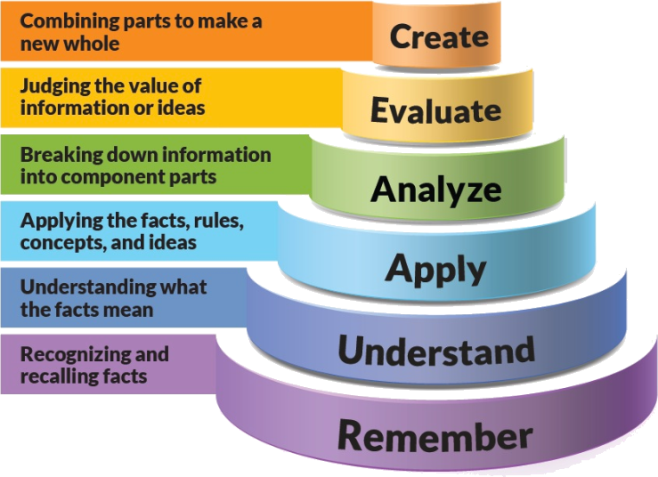 Figure 1: Blooms Taxonomy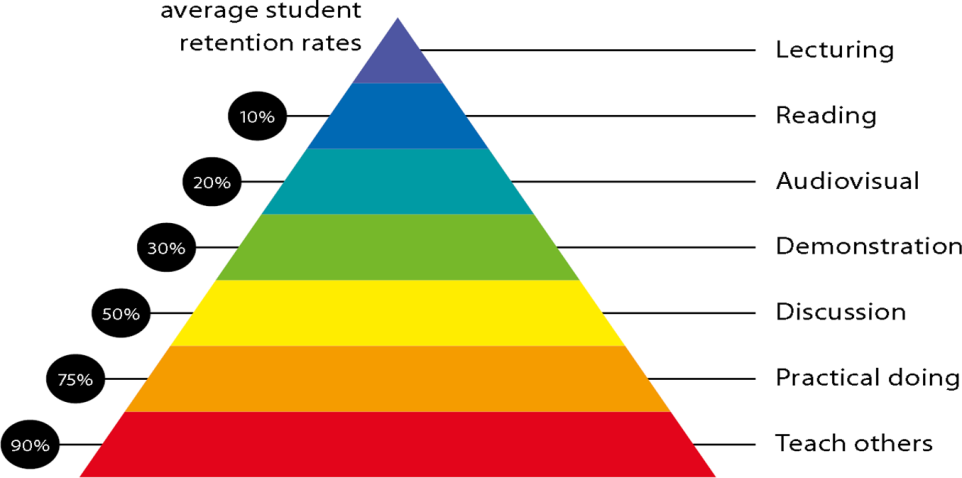 Figure 2: Knowledge retentionGraduate Qualities and Capabilities covered Lecture/tutorial timesAttendance RequirementsThe University norms states that it is the responsibility of students to attend all lectures, tutorials, seminars and practical work as stipulated in the Course outline. Minimum attendance requirement as per university norms is compulsory for being eligible for mid and end semester examinations.Details of referencing system to be used in written workText Books and Reference BooksOnline ResourcesText books	Newton Steed, “The Motor Vehicle”, McGraw Hill Book Co. Ltd., New Delhi,2010Siegfried Herrmann, “The Motor Vehicle”, Asia Publishing House, Bombay,2011Staff & Motor Cycles ,“Two stroke Motor Cycles”, London llefe Books,2003Dhruv U  Panchal,”Two and three wheelers”, Pearson Publications,2007G.B.S. Narang, “Automobile Engineering”, 5th Edition, Khanna Publishers, Delhi,2010Irving,P.E., “Motor cycle Engineering”, Temple Press Book, London, 1992. Additional Materialshttp://www.carbibles.com/suspension_bible_bikes.html - Motorcycle Suspensionhttp://www.carbibles.com/brake_bible.html - Brakes http://www.carbibles.com/fuel_engine_bible.html - Fuels & EnginesASSESSMENT GUIDELINESYour final course mark will be calculated from the following:SUPPLEMENTARY ASSESSMENT Students who receive an overall mark less than 40% in mid semester or end semester will be considered for supplementary assessment in the respective components (i.e mid semester or end semester) of semester concerned. Students must make themselves available during the supplementary examination period to take up the respective components (mid semester or end semester) and need to obtain the required minimum 40% marks to clear the concerned components.Late WorkLate assignments will not be accepted without supporting documentation.  Late submission of the reports will result in a deduction of 10% of the maximum mark per calendar dayFormatAll assignments must be presented in a neat, legible format with all information sources correctly referenced.  Assignment material handed in throughout the session that is not neat and legible will not be marked and will be returned to the student.Retention of Written WorkWritten assessment work will be retained by the Course coordinator/lecturer for two weeks after marking to be collected by the students. University and Faculty PoliciesStudents should make themselves aware of the University and/or Faculty Policies regarding plagiarism, special consideration, supplementary examinations and other educational issues and student matters. Plagiarism - Plagiarism is not acceptable and may result in the imposition of severe penalties.   Plagiarism is the use of another person’s work, or idea, as if it is his or her own - if you have any doubts at all on what constitutes plagiarism, please consult your Course coordinator or lecturer. Plagiarism will be penalized severely. Do not copy the work of other students. Do not share your work with other students (except where required for a group activity or assessment).Course schedule (subject to change)COPO1PO2PO3PO4PO5PO6PO7PO8PO9PO10PO11PO12C0 122-12-------C0 222-3222-----C0 3-3231-------C0 412-2-22----2CO 5132322CO 62232122AU05031.62.32.32.31.5222General Graduate QualitiesAutomobile Graduate CapabilitiesInformedHave a sound knowledge of an area of study or profession and understand its current issues, locally and internationally. Know how to apply this knowledge. Understand how an area of study has developed and how it relates to other areas.1 Professional knowledge, grounding & awarenessIndependent learnersEngage with new ideas and ways of thinking and critically analyze issues. Seek to extend knowledge through ongoing research, enquiry and reflection. Find and evaluate information, using a variety of sources and technologies. Acknowledge the work and ideas of others.2 Information literacy, gathering & processingProblem solversTake on challenges and opportunities. Apply creative, logical and critical thinking skills to respond effectively. Make and implement decisions. Be flexible, thorough, innovative and aim for high standards.4 Problem solving skillsEffective communicatorsArticulate ideas and convey them effectively using a range of media. Work collaboratively and engage with people in different settings. Recognize how culture can shape communication.5 Written communicationEffective communicatorsArticulate ideas and convey them effectively using a range of media. Work collaboratively and engage with people in different settings. Recognize how culture can shape communication.6 Oral communicationEffective communicatorsArticulate ideas and convey them effectively using a range of media. Work collaboratively and engage with people in different settings. Recognize how culture can shape communication.7 TeamworkResponsibleUnderstand how decisions can affect others and make ethically informed choices. Appreciate and respect diversity. Act with integrity as part of local, national, global and professional communities. 10 Sustainability, societal & environmental impactLecture/PracticalTimingsRoom No.Lecture 1 TuesdaySlot 1LH.6Lecture 2 FridaySlot 6LH.6Practical Batch-1 TuesdaySlot 3.4Auto Lab 1Practical Batch-2 WednesdaySlot 1-2Auto Lab 1Week # Topic & contents Topic & contents CO AddressedCO AddressedTeaching Learning Activity (TLA)Week 1INTRODUCTIONDevelopment, Classification & layouts of two wheelers (motorcycles, scooters, mopeds) and Three wheelersINTRODUCTIONDevelopment, Classification & layouts of two wheelers (motorcycles, scooters, mopeds) and Three wheelersCO1CO1Chalk and talkPowerPoint PresentationsWeek 2Applications & capacity – goods & passengers, study of technical specification of Two & Three wheelers.Applications & capacity – goods & passengers, study of technical specification of Two & Three wheelers.CO1CO1Chalk and talkWeek 3POWER UNITSelection of engine for two wheeler & three wheeler, Design considerations for two wheeler & three wheeler power plants, special systems requirements for lubrication, cooling, starting. Recent engine developmentsPOWER UNITSelection of engine for two wheeler & three wheeler, Design considerations for two wheeler & three wheeler power plants, special systems requirements for lubrication, cooling, starting. Recent engine developmentsCO1CO1Chalk and talkPowerPoint PresentationsWeek 4TRANSMISSION SYSTEMSClutch – special requirements, different types used in two & three wheelers, need of primary reduction, belt and chain driveTRANSMISSION SYSTEMSClutch – special requirements, different types used in two & three wheelers, need of primary reduction, belt and chain driveCO2CO2Chalk and talkPowerPoint PresentationsWeek 5Selection of transmission - gear transmission, gear shift mechanism, belt transmissionSelection of transmission - gear transmission, gear shift mechanism, belt transmissionCO3CO3Chalk and talkWeek 6Automatic transmission (Continuous Variable Transmission - CVT, Epicyclic), final drive & differential for three wheeler, wheel drive.CO3CO3Chalk and talkChalk and talkWeek 7STEERING & SUSPENSIONSteering geometry, steering column construction, steering system for three wheelers, Suspension requirements, design considerationsCO4CO4Chalk and talkChalk and talkWeek 8Trailing & leading link, swinging arm, springs & shock absorbers, SNS for suspension Brake.CO4CO4Chalk and talkPowerPoint PresentationsChalk and talkPowerPoint PresentationsWeek 9WHEEL & TIRESDesign consideration of brake, types of brakes – disc, drum, braking mechanism – mechanical, hydraulic & servo, wheel types - spokes, disc, split, special tyre requirements for two & three wheelers.CO5CO5Chalk and talkPowerPoint PresentationsChalk and talkPowerPoint PresentationsWeek 10FRAMES & BODYTypes of frame, construction, loads, design consideration, materials, Types of three wheeler bodies, layoutCO3CO3Chalk and talkPowerPoint PresentationsChalk and talkPowerPoint PresentationsWeek 11RTO regulations, aerodynamic, aesthetic & ergonomics considerations for body work, side car.CO6CO6Chalk and talkPowerPoint PresentationsChalk and talkPowerPoint PresentationsWeek 12MAINTENANCEPreventive & brake down maintenance, factors affecting fuel economy & emission.CO6CO6Chalk and talkPowerPoint PresentationsChalk and talkPowerPoint Presentations